Publicado en Valladolid el 07/03/2018 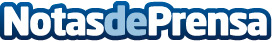 MasterD abre nuevo centro de formación en ValladolidValladolid ha sido la ciudad elegida para la apertura de un nuevo centro de formación del Grupo MasterD. De esta forma, MasterD Valladolid se convierte en el segundo centro del grupo educativo en Castilla y LeónDatos de contacto:MasterD ValladolidPreparación de oposiciones y cursos profesionales983448857Nota de prensa publicada en: https://www.notasdeprensa.es/masterd-abre-nuevo-centro-de-formacion-en Categorias: Castilla y León Recursos humanos Universidades http://www.notasdeprensa.es